План курсовой работыВведениеХудожественные промыслы как одна из отраслей специализации Российской ФедерацииХудожественные промыслы и их сущностьИсторические корни художественных промыслов нашей страныРазмещение художественных промыслов на территории Российской ФедерацииПредприятия художественных промыслов и их размещение на территории Российской ФедерацииСпецифика художественных промыслов как отраслей специализацииСохранение народных художественных промыслов и перспективы их развитияЗаключениеВведениеНародные художественные промыслы России — неотъемлемая часть отечественной культуры. В них воплощен многовековой опыт эстетического восприятия мира, обращенный в будущее, сохранены глубокие художественные традиции, отражающие самобытность культур многонациональной Российской Федерации.Художественные промыслы являются одновременно и отраслью промышленности, и областью народного творчества.Сочетание традиций и новаторства, стилевых особенностей и творческой импровизации, коллективных начал и взглядов отдельной личности, рукотворности изделий и высокого профессионализма — характерные черты творческого труда мастеров и художников промыслов.Неповторимые художественные изделия народных промыслов России любимы и широко известны не только в нашей стране, их знают и высоко ценят за рубежом, они стали символами отечественной культуры, вкладом России во всемирное культурное наследие.В век технического прогресса, машин и автоматики, стандарта и унификации изделия художественных промыслов, выполненные в основном вручную, в большинстве своем из природных материалов, приобрели особое значение.Целью данной работы для меня являлось изучение художественных промыслов Российской Федерации, их развития и размещения на ее территории, а также анализ экономической деятельности предприятий, занимающихся выпуском изделий художественных промыслов.Глава 1. Художественные промыслы как одна из отраслей специализации Российской Федерации§ 1. Художественные промыслы и их сущностьСовременные художественные промыслы развиваются на основе традиций декоративно-прикладного искусства. Поэтому, чтобы понять природу и сущность такого явления, как народные художественные промыслы, необходимо уяснить, что такое народное искусство.Народным называют искусство широких масс. Главной, определяющей чертой народного искусства является коллективный характер. Это прежде всего проявляется в преемственности многовековых традиций. Народные мастера на протяжении веков использовали секреты мастерства, орнаментику, художественные образы, сюжеты, передаваемые им родителями, односельчанами. Старые мастера обучали молодежь искусству, как вырезывать ложку, расписывать прялку, ткать узорные полотна, шить одежду, плести кружево. Из поколения в поколение сохранялись традиции художественного творчества. За каждым народным мастером стоит, таким образом, коллективный опыт многих поколений людей, которые являются как бы соавторами в изготовлении того или иного предмета.Коллективный характер народного искусства выражается также в тесной связи народного исполнителя с окружающими его людьми. Народный мастер создает вещи, нужные, близкие и понятные тем, кто живет в таких же условиях, как и он.Отражая коллективное мировоззрение, произведения народного искусства в то же время обязательно несут на себе отпечаток личности мастера. Не выходя из рамок традиций, мастер творчески относится к своей работе: он не создает точной копии с уже готового изделия, а хоть в чем-то видоизменяет его. Эта вариантность в работе мастера — одна из характерных черт народных художественных промыслов.Научить мастерству может только тот, кто сам владеет им в совершенстве. С этой точки зрения народные промыслы всегда профессиональны, так как народный мастер должен знать традиционные приемы изготовления изделий и отлично владеть ими. Так, в народном искусстве коллективное и индивидуальное начала находятся в нерасторжимом диалектическом единстве, дополняя и обогащая друг друга.Действительно, народные художественные промыслы, признаваемые сегодня в качестве прямого наследника традиционного народного искусства, имеют с ним много общего. Правда, с точки зрения своих утилитарных и духовных задач традиционное народное искусство было явлением значительно более широким, играло в жизни общества несравненно большую роль. С другой стороны, его воздействие ограничивалось тем коллективом, в котором оно функционировало. Культуротворческое значение современных художественных промыслов давно переросло за рамки регионального масштаба.Современные художественные промыслы — это собственно художественные производства, в отличие от народного искусства прошлого. Уже само их название, заменившее ранее признанное — «кустарные промыслы», характеризует их направленность на первоочередное решение художественных задач. Такое доминирование художественной функции в немалой степени является следствием развития нашей культуры, ответом на проблемы современной предметной среды. Разумеется, оно не соответствует синкретической природе традиционной культуры прошлого, отражая те большие изменения, которые произошли в нашем обществе.В то же время художественные промыслы не являются просто одним из компонентов профессионального искусства и примыкающей к нему художественной промышленности. В них следует видеть народные художественные производства, в которых должны быть максимально закреплены, органично развиваться основные традиции народного изобразительного искусства.Положение художественных промыслов РФ закреплено Федеральным законом РФ №7 «О народных художественных промыслах» от 6 января 1999 года. В статье третьей рассматриваются основные понятия, используемые для целей данного закона. Там же дается определение непосредственно художественных промыслов:«Народный художественный промысел — одна из форм народного творчества, деятельность по созданию художественных изделий утилитарного и (или) декоративного назначения, осуществляемая на основе коллективного освоения и преемственного развития традиций народного искусства в определенной местности в процессе творческого ручного и (или) механизированного труда мастеров народных художественных промыслов.»Под изделием народного художественного промысла понимается «...художественное изделие утилитарного и (или) декоративного назначения, изготовленное в соответствии с традициями данного промысла.»Не стоит также забывать и об изготовителях данных изделий, так как ни в одной другой отрасли промышленности не играет такой значительной роли индивидуальный труд мастера:«Мастер народного художественного промысла — физическое лицо, которое изготавливает изделия определенного народного художественного промысла в соответствии с его традициями.»Таким образом, Федеральным законом устанавливается статус народных художественных промыслов. Но, несмотря на то, что им отведена роль одной из форм народного творчества, не стоит забывать, что они также являются и производством.Эта новая перспективная форма производства позволяет приобщить рядовых мастеров-исполнителей к активной творческой деятельности, полнее использовать их таланты и способности, сочетать производственное тиражирование изделий с варьированием и последовательной отработкой исходного образца или орнаментального мотива, сохранить в серийном повторе проявления индивидуального исполнительного мастерства.§ 2. Исторические корни художественных промыслов нашей страныСвоими корнями народное искусство и художественные промыслы уходят в глубокую древность, когда человек жил в условиях первобытнообщинного и родового строя. Средства существования он добывал примитивными способами. Всякая деятельность в первобытном обществе могла быть только коллективной. Разделение труда осуществлялось только на труд мужской (война, охота) и труд женский (приготовление пищи, изготовление одежды, ведение домашнего хозяйства); в то время даже керамическое производство было домашним женским делом. Необходимость совместного труда обусловила общую собственность на орудия труда, на землю, на продукты производства. Имущественного неравенства еще не было.Зачатки искусства тогда тоже носили коллективный характер. Изготовляя орудия труда, охоты и войны, посуду, одежду и другие необходимые в быту предметы, человек стремился придать им красивую форму, украсить их орнаментом, то есть делал тем самым обычные вещи произведениями искусства. Нередко форма изделия и его орнамент имели еще и магическое, культовое назначение. Так, один и тот же предмет мог одновременно удовлетворять реальные потребности человека, отвечать его религиозным взглядам и соответствовать его пониманию красоты.Эта синкретичность, нерасчлененность, слитность функций древнего искусства была характерной чертой и искусства древних восточных славян, которое было неотделимо от их быта.К моменту создания восточнославянского государства — Киевской Руси — ремесла в нем достигли высокого уровня развития.Самым первым производством, выделившимся в самостоятельное ремесло в городе и деревне, было обработка металла.Древняя Русь знала почти все виды современной художественной металлообработки, но главными была ковка, литье, чеканка, филигрань и зернь. Наиболее высокого уровня развития в это время достигло ювелирное искусство.Вторым по времени зарождения ремеслом, после обработки металла, явилось гончарство. В IX-X вв. Киевская Русь уже знает гончарный круг, появление которого означало переход керамического производства из рук женщин, занятых домашним трудом, в руки мужчины-ремесленника. Гончарные мастерские изготовляли посуду, домашнюю утварь, игрушки, предметы церковного обихода, изразцы — декоративные керамические плитки, которые использовались в архитектуре как отделочный материал.В древней Руси было развито также и искусство ремесленников-камнерезов: резчиков икон и литейных форм, гранильщиков бус. Работало множество косторезных мастерских, массовой продукцией которых были гребни самых разнообразных форм, а также предметы культового назначения: кресты, иконы и т. д.Ремесленники Древней Руси в основном выполняли изделия на заказ. По своему социальному положению они входили в различные группы населения. В городах уже работали свободные мастера: иконописцы, златокузнецы, чеканщики, кузнецы, игрушечники и другие. Вместе с тем на боярских и княжеских дворах, в поместьях и вотчинах трудились закрепощенные мастера-холопы. В монастырях также работали ремесленники. Следует отметить, что в Древней Руси не ко всем видам ремесел относились одинаково, были профессии более «почитаемые», такие, как иконописное, златокузнечное дело, и были «черные», «грязные», как, например, гончарство.Основными видами женского художественного творчества в Древней Руси были узорное ткачество (в частности, браное», вышивка по холсту, золотое шитье, «шелковое пялочное дело». Основным видом искусства являлось древнерусское шитье — вышитая церковная утварь: пелены, плащаницы, покровы, вызывавшие всеобщее восхищение и вывозившиеся из Руси в другие страны.Крупными центрами художественного женского рукоделия были монастыри.Значительного развития художественная обработка дерева достигла в великом Новгороде, жителей которого даже называли плотниками.В XV-XVII века выросло и окрепло Русское централизованное государство. Его столица Москва становится не только политическим, но и культурным центром. Самодержавная власть видела в роскоши и богатстве средство укрепления своего могущества, средство воздействия на умы и души своих подданных. К великокняжескому, а потом и к царскому дворцу съезжаются многочисленные мастера золотых и серебряных дел, иконописцы, костерезы и камнерезы, специалисты обработки дерева, мастерицы шитья. В изделиях царских мастеров художественная сторона предмета начинает оттеснять на второй план его утилитарное назначение.Развитие товарного обмена приводит к тому, что во многих городах и селах изготовление на продажу бытовых предметов превращается в основное занятие населения. В различных уголках России на основе народных ремесел возникают кустарные художественные промыслы. Создавая изделия на продажу, кустари художественных промыслов были тесно связаны с древними традициями народного искусства, продолжали и развивали эти традиции.Среди древнейших русских художественных промыслов следует назвать промысел художественной резьбы по кости и дереву, возникший в Троице-Сергиевом монастыре в XVI-XVII вв. Здесь же стал развиваться и игрушечный промысел.В XVI-XVII веках славились своим мастерством новгородские, псковские и вологодские «златокузнецы», псковские литейщики колоколов. В XVII веке в Сольвычегодске развивается промысел «усольской эмали». Искусство эмали получило развитие и в Великом Устюге. Кроме того, в этом городе жили мастера просечного железа, которые изготовляли узорчатые железные полосы и украшали ими деревянные ларцы и подголовники. На севере, в городе Холмогоры, расцветает косторезное искусство.XVII век — начало теперь всемирно известного хохломского промысла. Во многих русских городах, в первую очередь городах Поволжья, развиваются прялочные промыслы, гончарное и изразцовое производство, промыслы резьбы пряничных досок. В это же время получает развитие набойка. Набойкой украшали одежду, занавесы, полавочники, знамена и т. д. Некоторые набивные узоры были созданы знаменщиками Оружейной палаты.В XVIII веке начинают развиваться русские промыслы нитяного кружевоплетения и безворсового ковроделия.К началу XIX века и в его первой половине в деревнях и маленьких провинциальных городах продолжало существовать и развиваться доманее производство. Наряду с ним продолжают развиваться художественные промыслы, которые по своей социально-экономической структуре значительно отличались друг от друга. Некоторые из них были надомными, производили товар «на скупщика» (вологодское кружевоплетение, ювелирное дело Красного Села). В других случаях промысел составлял крупное производство фабричного типа — мануфактуру (керамическое производство Гжели, набойка Павловского Посада). Многие помещики в своих имениях стали создавать художественные мастерсике, в которых работали их крепостные, изготовляя на подажу ковры, кружево, узорные ткани.Во второй половине XIX-начале XX века появляется много новых художественных промыслов. Таквы, например, крестецкий и заонежский вышивальные промыслы. вятский кружевной промысел и другие. Многие из них стали обслуживать город, испытывая при этом сильное влияние «ученого» искусства того времени. В других промыслах, бытовавших вдали от промышленных центров и вырабатывавших изделия для села, еще сохранились местные традиционные особенности, отражавшие старые народыне вкусы. Но при всех обстоятельствах в основе художественного кустарного производства оставались творческий ручной труд и виртуозное исполнительское мастерство.Судьбы народных мастеров были неразрывно связаны с судьбой всего народа России. Передовая русская мысль на протяжении всего XIX века искала пути к улучшению народной жизни. Прогрессивные люди России, чтобы приблизиться к народу, пытались понять его стремления и интересы.В 80-е годы XIX века в подмосковном имении миллионера С. И. Мамонтова в Абрамцеве была открыта столярная мастерская с целью внедрить старинное крестьянское искусство резьбы по дереву в быт городской интеллигенции. Аналогичные попытки оказать помощь народным художественным промыслам предпринимались и другими благотворителями и меценатами. Мастерские, подобные абрамцевской, появились в Талашкине, Соломинках и других местах. Но в изделиях этих мастерских эклектизм и влияние модернизма были выражены еще сильнее.Поддержать художественные промыслы, оградить кустаря от эксплуатации скупщика неоднократно пытались губернские земства. С этой целью Московским губернским земством в 1885 году был открыт Кустарный музей, который должен был знакомить публику с кустарными изделиями, содействовать их сбыту, пропагандировать прогрессивные методы труда, усовершенствование технологии, новые орудия производства.Однако все попытки облегчить положение кустаря, защитить народные промыслы от чужеродных влияний, вторжения в них чуждых народу «пошибов» и мещанских вкусов были обречены на провал. Слишком незначительны были все земские мероприятия по сравнению с огромным размахом деятельности кустарной России, подверженной законам капиталистического развития.Великая Октябрьская социалистическая революция принесла много нового в народные промыслы. Сразу же после ее победы кооперация кустарей становится массовым явлением. Многие ремесленники, желая освободиться от власти скупщиков, объединяются в промысловые артели.Большую работу по возрождению, подъему и развитию художественных промыслов проводил в 20-е годы уже известный Кустарный музей.В 1925 году на Парижской выставке возрожденное искусство народных художественных промыслов получило всемирное признание. Многие мастера и мастерицы хохломской росписи, вологодского кружевоплетения, богородской резьбы по дереву, палехской лаковой миниатюры получили высокие награды. К началу 30-х годов большинство кустарей были кооперированы в артели. В это время изменилось назначение народных промыслов. Они стали частью советского декоративного искусства. Художественная сторона их изделий стала основной, оттеснив на второй план функции практические и утилитарные.В 1932 году на базе Кустарного музея был создан Научно-исследовательский институт художественной промышленности, призванный изучать народное искусство и оказывать практическую помощь народным художественным промыслам.Великая Отечественная война. нарушившая мирный труд, не могла не отразиться и на развитии художественных промыслов. В своих произведениях в годы Великой Отечественной войны народные мастера стремились откликнуться на волновавшие всех события. В первые годы послевоенного периода артели художественных промыслов восстанавливают свои творческие силы, воспитывают новые, молодые кадры мастеров и художников.В 1960 году решением правительства, в связи с ликвидацией промысловой кооперации, художественные артели были преобразованы в фабрики и комбинаты, которые существуют и развиваются и по сей день.В целях сохранения народных художественных промыслов в условиях рыночной экономики, для защиты их интересов в федеральных и региональных органах власти в 1990 году по инициативе ряда предприятий была создана Ассоциация «Народные художественные промыслы России».Глава 2. Размещение художественных промыслов на территории РФ§ 1. Предприятия художественных промыслов  и их размещение на территории РФГоворя о предприятиях, занимающихся производством изделий народных художественных промыслов, невольно касаешься их исторически сложившихся особенностей размещения на территории РФ. В Федеральном законе, упоминавшемся в первой главе данной работы, дается определение места, на котором размещается тот или иной промысел:«Место традиционного бытования народного художественного промысла - территория, в пределах которой исторически сложился и развивается в соответствии с самобытными традициями народный художественный промысел, существует его социально-бытовая инфраструктура и могут находиться необходимые сырьевые ресурсы.»Согласно этому определению, я и решила рассмотреть основные предприятия России, занимающиеся художественной промысловой деятельностью.Для наглядности и с целью показать основные виды промыслов и соответствующие им предприятия, предлагается следующая таблица, после которой следует краткая характеристика каждого производства.«Семеновская роспись»С давних времен в России была широко известна семеновская деревянная ложка с особым типом росписи. Именно на основе традиции ложечной росписи в 1930-е годы возникло производство семеновской токарной матрешки. В настоящее время ее выпускает фабрика «Семеновская роспись», созданная в 1970 году на базе фабрики «Сувенир».Расписная многоместная матрешка, иногда состоящая из 15-18 кукол, стала символом русского народного искусства. Роспись матрешки выполняется анилиновыми красителями. Художники располагают цветы по всей поверхности изделия, добиваясь законченной композиции. Характерная деталь росписи — букетик цветов в руках у матрешки.Фабрика изготавливает также сувенирные игрушки, берестяные и инкрустированные соломкой изделия, подставки, бочата, кадочки, ковши, бураки.Семеновская игрушка — один из наиболее известных русских сувениров. Изделия промысла неоднократно экспонировались на отечественных и зарубежных выставках, широко представлены во многих ведущих музеях страны.«Городецкая роспись»Городецкая роспись по дереву — знаменитый народный промысел Нижегородского края, появившийся в 40-х годах XIX века в деревнях, расположенных по реке Узола, близ города Городца. Росписью, скобчатой резьбой и инкрустацией из мореного дуба мастера украшали крестьянские прялки, лубяные лукошки, коробки для хранения пряжи, берестяные бураки (круглые коробки) и детские стульчики.Обязательной частью композиции городецкой росписи являются пышные гирлянды или живописные букеты фантастических цветов, напоминающих розы, купавки, ромашки, колокольчики, и разнообразные птицы, олицетворяющие счастье.Но главным «героем» городецкого промысла был и остается «конь-огонь» с необыкновенной, смело изогнутой и подчеркнуто вытянутой шеей.Художники часто используют в росписи сюжеты из городской жизни. Мастера любят изображать прогулки кавалеров с дамами, лихих всадников, сцены чаепития в богатых интерьерах (с колоннами, старинными настенными часами, высокими окнами, украшенными пышными занавесками).Современные мастера фабрики «Городецкая роспись» успешно продолжают развивать традиции сюжетно-орнаментальной живописи, передают свой опыт молодому поколению.В настоящее время предприятие выпускает более 500 наименований изделий: хлебницы, солонки, наборы посуды, доски, сундучки, шкатулки, детские игрушки и мебель. На фабрике работает иконописная мастерская, в которой искусно возрождается технология иконописи XIV века.Знаменитый народный художественный промысел городецкой росписи известен не только в России, но и во многих странах мира.«Хохломская роспись»Север Нижегородской губернии издавна знаменит мастерством обработки дерева. Именно здесь во второй половине XVII века в Семеновском округе в деревнях близ торгового села Хохлома возник один из замечательных русских народных промыслов — изготовление деревянной токарной посуды с декоративной росписью, получившей название «хохломской». Первые упоминания о расписной посуде относятся к 1659 году.Особые технологические приемы и своеобразие хохломской росписи сложились в XIX веке, а с начала XX века промысел сосредоточился в двух центрах — в городе Семенове и поселке Семине.В 1931 году в городе Семенове было основано предприятие по выпуску изделий с хохломской росписью, на базе которого в 1971 году создано крупное художественное объединение «Хохломская роспись».В ассортименте объединения более 200 наименований изделий. Это многопредметные наборы для ухи, десерта, резные ковши и братины (ковши для вина), расписная мебель, подсвечники, панно, вазы, поставки, бочата.Творческая лаборатория, организованная в 1964 году ведущими художниками промысла, ежегодно разрабатывает 20-25 новых видов изделий. В объединении ведется работа по совершенствованию технологий, создаются новые композиции хохломского орнамента.На промысле работает более 400 художников, из них 200 человек — высококвалифицированные мастера, формирующие художественную направленность искусства хохломы и разрабатывающие авторские уникальные изделия. К творческой работе привлекается все больше талантливой молодежи.Молодому поколению художников передают секреты мастерства настоящие профессионалы. Многие из них удостоены почетных званий лауреатов Государственной премии Российской Федерации имени И. Е. Репина, заслуженных работников культуры, заслуженных и народных художников Российской Федерации."Хохломской художник"Всемирно известная хохломская роспись родилась в крестьянском быту лесных деревень Заволжья.Традиции искусства росписи деревянных изделий продолжают развиваться на Ковернинском ТПО «Хохломский художник», которое возникло в марте 1919 года на родине хохломского промысла.Выработанная веками оригинальная техника «золотой» окраски изделий сохранилась до настоящего времени. Классическое сочетание золота с киноварью и черным цветом, составляющее основу колорита хохломских изделий, мастера тактично дополняют коричневым, желтым и зеленым цветами. Художники промысла используют кистевые приемы письма без применения трафарета или предварительного нанесения рисунка. Наиболее характерным является тонкое «травное письмо».Ассортимент изделий насчитывает более 140 наименований. Это поставки, бочата, чаши, братины, наборы для супа, салата, резные ковши, а также расписная мебель — журнальные столики, табуреты. Изделия, выпускаемые объединением, украшают интерьеры жилых помещений, их дарят близким с пожеланием счастья, они стали популярными русскими сувенирами.«Богородский резчик»Богородская резьба по дереву — знаменитый народный промысел Подмосковья, зародившийся в середине XVII века в селе Богородское, расположенном вблизи от знаменитого Троице-Сергиева монастыря.Многим с детства знакома богородская игрушка из белой не-окрашенной древесины липы. Особенно интересны изделия с движением — на планках, с балансом и кнопкой. Такие незамысловатые, но всегда остроумные по конструкции приспособления преображают игрушку, как бы оживляют ее, делают выразительной и привлекательной.Игрушка «Кузнецы» стала символом промысла. Стоит подвигать планками — и тут же начинается бойкая работа, в такт застучат по наковальне молоточки. Изображение этой игрушки является в настоящее время зарегистрированным товарным знаком предприятия «Богородский резчик».В 1913 году в селе Богородское при поддержке земства была организована Кустарная игрушечно-резная артель, которая в 1923 году получила название «Богородский резчик». В 1961 году артель была преобразована в Богородскую фабрику художественной резьбы, а в 1993 году предприятие вновь получило название «Богородский резчик».В настоящее время 200 мастеров предприятия — резчиков по дереву, росписчиков, сборщиков игрушек — выпускают более 500 наименований изделий: произведения мелкой пластики, игрушки традиционных форм, декоративную скульптуру. Ежегодно осваивается более 50 новых видов продукции. Многообразны сюжеты и формы современной богородской резьбы. В последнее время на предприятии возрождается сергиево-посадская традиция многоцветной росписи резных изделий.Народный промысел «Богородский резчик» знаменит не только в России, но и далеко за ее пределами.«Идеал»Промысел сформировался на основе разрозненных артелей, существовавших с 1937 года.Производство изделий из капа и капокорня (наросты на стволах и корнях березы, ольхи и липы) возникло на вятской земле в XVIII веке. Основное художественное средство обработки одного из самых редких и красивых поделочных материалов — выделение декоративных свойств его текстуры лакированием и полировкой.Современные мастера промысла изготавливают шкатулки, портсигары, коробочки и футляры, владеют мастерством создания музыкальных шкатулок, ларцов с «секретами» — потайными ящичками. Геометрическая резьба по дереву украшает шкатулки, ларчики и современную кухонную утварь. Инкрустация ржаной соломкой применяется при изготовлении шкатулок, коробочек и декоративных панно. Изысканность геометрической резьбы, шелковисто-перламутровый блеск соломы и тепло ее цвета придают изделиям неповторимую прелесть. Кухонную утварь мастера промысла декорируют традиционной для Вятки свободной кистевой живописью или орнаментами «сундучной» росписи. В работах из можжевельника, отличающихся простотой и лаконичностью форм, сохраняются природный цвет материала, его антисептические качества.Изделия промысла с успехом экспонируются на отечественных и международных выставках.«Беломорские узоры»Народные умельцы Русского Севера издавна славились искусством обработки дерева, с XVIII века — архангельскими изделиями золотного шитья, узорного ручного ткачества, ручного вязания, с XIX века — замечательной глиняной игрушкой, получившей название «Каргопольская игрушка» (по названию города Каргополя Архангельской области).В 1968 году с целью возрождения, сохранения и дальнейшего развития народных ремесел Русского Севера в городе Архангельске было создано предприятие народных художественных промыслов «Беломорские узоры».В ассортимент предприятия включено около 300 изделий утилитарного и декоративно-сувенирного назначения.Творческий коллектив художников и мастеров постоянно работает над обновлением ассортимента, создает новые образцы массовой продукции и уникальные высокохудожественные произведения.Изделия предприятия НХП "Беломорские узоры" неоднократно экспонировались на выставках и ярмарках. Туристы, посещая город Архангельск, обязательно покупают на память работы местных мастеров.«Аксинья»Предприятие, основанное в 1972 году, выпускает изделия художественного фаянса из экологически чистых материалов с росписью в традициях казачьего края.Донской фаянс отличается яркой художественно-стилевой направленностью, оригинальностью форм изделий, нарядной кистевой росписью растительного орнамента. Предприятие изготавливает кофейные и чайные сервизы, наборы для десерта, салатники, шкатулки, настенные тарелки, фруктовницы, сырные доски, скульптуры малых форм, напольные вазы.Особое направление в развитии промысла — расписной фаянс с ажурными кружевными орнаментами, лепными жанровыми скульптурными композициями.Семикаракорский фаянс постоянно экспонируется на отечественных и международных выставках-ярмарках, пользуется устойчивым покупательским спросом.«Дымковская игрушка»Дымковская игрушка — одно из уникальных явлений народного искусства России. Самостоятельное значение промысел приобрел в XIX веке. Название игрушки связано с местом изготовления — слободой Дымково (ныне — район города Кирова). Промысел развивался от простых игрушек и свистулек к декоративной скульптуре.Предельная обобщенность силуэта, острая подчеркнутость деталей, яркая орнаментальная роспись обусловили непреходящее художественное значение глиняных фигурок, уже переставших выполнять роль игрушек и прочно вошедших в современный быт в качестве украшения жилого интерьера. Наиболее характерны женские фигуры — "барышни", "кормилицы", "водоноски". Большое место принадлежит многофигурным жанровым композициям на темы городской жизни; декоративной скульптуре, изображающей птиц и животных.Праздничный и нарядный облик игрушек создается росписью по меловому фону. В основе росписи — геометрический орнамент из колец, овалов и клеток и яркая контрастная цветовая гамма синего и желтого, малинового и зеленого, черного и белого, дополняемая наклеенными кусочками золотистой фольги — потали.Творческий потенциал коллектива промысла достаточно высок. Его славу составили заслуженные художники Российской Федерации, лауреаты Государственной премии Российской Федерации имени И. Е. Репина, потомственные династии ведущих мастериц.Блестящие образцы дымковской игрушки экспонируются на отечественных и международных выставках, хранятся в ведущих музеях страны и мира.«Скопинская художественная керамика»Город Скопин — центр народного искусства Рязанской земли. Еще во времена Киевской Руси в местах, где позже возник город Скопин, изготавливали глиняную посуду из местной светложгущейся глины.Мастера применяли разную технику исполнения — гончарство, ручную лепку, литье в гипсовые формы с ручной доработкой, способ полусухого прессования.Своеобразна тематика росписи изделий. Наряду с воспроизведением реально существующих птиц, животных и человека часто изображаются фантастические, сказочные, былинные персонажи. Особенно любимы в скопинской керамике драконы, львы, медведи, полканы, птица скопа, сказочные сирены и алконост.Орнамент, в основном геометрического рисунка, наносится способом гравировки по сырой глине всевозможными стеками, штампиками, шестеренками.Большой талант, настоящая одержимость, фантазия и виртуозное мастерство гончаров помогли бережно сохранить до наших дней исконно русские традиции, неповторимый народный колорит уникальной скопинской керамики.Предприятие выпускает декоративные квасники, кумганы, сосуды, кувшины, подсвечники, вазы, чайники, кружки, масленки, салфетницы, пепельницы, карандашницы, изразцы для каминов и другие изделия.Промысел "Скопинская художественная керамика" — постоянный участник региональных, областных, городских, а также международных выставок. Продукцию промысла можно увидеть в музеях Монреаля, Парижа, Берлина и других городов мира.«Турина Гора»Фирма, образованная как творческая мастерская в 1988 году, производит декоративную керамику по собственным разработкам: вазы, кружки, сувениры, мелкую пластику, украшения, садово-парковую скульптуру; выпускает малыми сериями кофейные, чайные и столовые сервизы.Основной материал — белая майолика, фаянс, шамотные массы. Большинство технологических процессов выполняется вручную.В декоре изделий используются импровизационные композиции на языческие темы, славянские и азиатские орнаменты, пейзажи сибирской деревни, Алтайского края. Росписи выполняются только вручную кистью, декорируются процарапыванием иглой.Изделия фирмы экспонировались на выставках в Москве и Новосибирске, а также за рубежом — в Китае, Польше, Германии.«Холмогорская резьба по кости им. Ломоносова»На севере Архангельской области в окрестностях Холмогор уже в XII—XIII веках сложились традиции своеобразной ажурной резьбы по кости.В настоящее время в селе Ломоносово работает большой и талантливый коллектив резчиков по кости, искусство которых широко известно не только в нашей стране, но и за рубежом. Все мастера, работающие на промысле, получают специальное образование в художественной школе резьбы по кости, которой принадлежит ведущая роль в формировании будущих резчиков. С организации школы в 1930 году и началась новая жизнь традиционного искусства — ее выпускники составили творческий коллектив, возродивший промысел.Мастера изготавливают уникальные высокохудожественные изделия: большие вазы и кубки, ларцы, шкатулки, секретеры, ювелирные украшения, а также предметы быта: крючки для вязания, ножи для разрезания бумаги, заколки для волос, шпильки, гребни, броши, серьги, ручки и многое другое. Выполненные в лучших традициях промысла, они в то же время отражают современные тенденции декоративного народного искусства.Работы холмогорских резчиков отмечены многими наградами международных и отечественных выставок, экспонируются в ведущих музеях страны.«Уэленская косторезная мастерская»Мастерская, созданная в 1931 году, объединила чукотских и эскимосских мастеров-косторезов, увлеченно занимающихся скульптурой или специализирующихся на украшении кости цветной гравировкой. Скульптуры, выполненные в лаконичной и выразительной манере, представляют собой многофигурные композиции, изображающие сцены из жизни народов Севера — охоту, ловлю оленей, оленьи и собачьи упряжки.Уникальная техника цветной гравировки по клыку моржа создана в Уэлене в начале века и применяется только местными косторезами.Цветная гравировка украшает карандашницы, письменные наборы, ножи для бумаги, женские украшения, брелоки. Уникальные гравюры повествуют об исторических событиях, о суровой жизни в тундре, современных изменениях в жизни народов Чукотки.Работы талантливых мастеров резьбы глубоко индивидуальны, в них лиризм сочетается с экспрессией, традиции — с современными тенденциями развития косторезного искусства.Многие мастера удостоены почетного звания заслуженного художника Российской Федерации, являются лауреатами Государственной премии Российской Федерации имени И. Е. Репина.«НХП-Магадан»Предприятие организовано на базе Магаданской фабрики резьбы по кости и рогу, основанной в 1965 году.В творчестве художников промысла прослеживаются два основных направления. Одно из них — объемная резьба из моржовой, мамонтовой, поделочной кости и рога оленя фигурок животных, развернутых композиций, шахмат, брелоков, национальной скульптуры (пеликенов), женских украшений из кости в сочетании с замшей, мехом. Второе — плоскостная цветная гравировка на моржовых клыках на темы жизни народов Севера.Сюжетная гравировка — традиционное художественное направление в искусстве северных народов — похожа на рассказ в цветных рисунках. Объемная резьба и сюжетная гравировка применяются как самостоятельно, так и в сочетании друг с другом.Мастера-косторезы постоянно находят новые художественные решения в работе с оленьим рогом, соединяя его декоративно окрашенные поперечные срезы в объемные табакерки, шкатулки, карандашницы, пороховницы.Изделия промысла с успехом экспонируются на отечественных и международных выставках.ТОО «Самоцветы»В 1994 году индивидуально работавшие мастера ювелирного и камнерезного производств Новотроицка Оренбургской области объединились — так появилось ТОО "Самоцветы".Молодое предприятие сохраняет традиции камнерезного и ювелирного искусства Урала. Художественный вкус и профессионализм мастеров проявляются в культуре обработки камня, умении выявить природную красоту уральских самоцветов и поделочных камней, подобрать к их узору соответствующее оформление и при этом сохранить доминирующую роль камня в художественном решении изделия.Мастера в совершенстве владеют различными приемами художественной обработки камня и сложными видами ювелирной ручной обработки металла — техникой филиграни, зерни и другими, а также — монтировкой изделий.Самобытная продукция промысла постоянно экспонируется на отечественных и зарубежных выставках, неизменно получая высокую оценку специалистов и любителей.«Уральский камнерез»Предприятие сформировалось на базе товариществ резчиков по камню, возникших в 1928 году.Современный промысел специализируется на выпуске анималистической скульптуры малых форм, декоративных ваз, подсвечников, туалетных коробочек, пепельниц, лоточков из мягкого камня — кальцита, тальпохлорита, золотисто-розового селенита.Художники промысла искусно используют и живописно воссоздают сценки и образы из любимых уральских сказок.Виртуозное владение секретами своей профессии и, конечно, природные свойства камня позволяют умельцам создавать уникальные произведения искусства. Лучшие работы уральских камнерезов экспонируются на отечественных и международных выставках, хранятся в ведущих музеях страны, экспортируются в 36 стран мира.ГУП «Калининградский янтарный комбинат»Легендами и преданиями окутана история балтийского самоцвета, прославившегося еще в древности своей красотой, необыкновенными лечебными свойствами.На берегу Балтики у поселка Янтарный Калининградской области находится крупнейшее в мире месторождение янтаря, залежи которого составляют более 90 процентов разведанных мировых запасов. В июне 1947 года на уникальном месторождении был создан комбинат по добыче янтаря и производству из этого солнечного камня промышленной продукции. Его становление проходило в исключительно сложных условиях. Сороковые и пятидесятые годы были годами реконструкции предприятия и поиска новых технологий изготовления бус, ошкуровки и прессования янтаря. Для карьера закупили современное оборудование, позволившее значительно увеличить добычу балтийского самоцвета.В 1951 году была организована художественная мастерская, ставшая школой мастеров янтарного производства. Ее художники создали особое направление обработки солнечного камня со своими традициями и неповторимым творческим почерком.Изделия, соединившие изумительные природные качества янтаря с полетом фантазии художника, широко известны всему миру. Они пользуются огромным покупательским спросом как в нашей стране, так и за рубежом. С 1957 года предприятие принимает участие в международных выставках. Продукция экспортируется во многие страны Европы и Америки, Ближнего Востока и Азии. Комбинат выпускает более 600 наименований ювелирных изделий из янтаря в золоте, серебре, латуни и мельхиоре. Янтарные бусы и ожерелья, серьги и кольца, браслеты и кулоны, сувениры и мундштуки неизменно радуют своей теплой солнечной цветовой гаммой. Но немногие знают, что при химической переработке мелких фракций янтаря и отходов производства получают плавленый янтарь, янтарное масло и янтарную кислоту. Уникальные продукты переработки янтаря также предлагаются вниманию покупателей.«Альк»Производственно-коммерческое предприятие "Альк" создано в 1991 году.Предприятие выпускает ювелирные украшения и изделия из янтаря: бусы, камеи, геммы, шкатулки, подсвечники, резные скульптуры. Разнообразие художественных находок, богатый ассортимент и высокое качество исполнения отвечают самым высоким требованиям и вкусам любителей солнечного камня.Промысел объединяет свыше тридцати ювелиров-художников, незаурядный талант и профессионализм которых позволяют создавать прекрасные образцы ювелирного искусства. На промысле работает школа, готовящая молодое поколение.Красоту ювелирных изделий высоко оценили любители янтаря в Польше, Германии, Японии и многих других странах.С 1995 года предприятие является членом Гильдии Российской палаты высокохудожественных производств.«Северная чернь»Уникальный народный художественный промысел изготовления серебряных изделий возник в городе Великий Устюг во второй половине XVII века. Долгие годы секреты мастерства передавались по наследству.Лишь в конце 80-х годов прошлого столетия знаменитый устюжский мастер М. И. Кошков раскрыл тайны своего искусства племяннику М. П. Чиркову, который в 1934 году передал секрет черневого сплава промысловой артели. Позже на базе артели был создан завод "Северная чернь".    Умельцы завода "Северная чернь" берегут и развивают традиции древнего мастерства, создают подлинные шедевры ювелирного искусства. Безупречная форма, строгость и изящество черневого рисунка в сочетании с золотым декоративным покрытием делают устюжские украшения и предметы сервировки стола благородно нарядными.Разнообразный ассортимент завода "Северная чернь" постоянно пополняется новыми образцами. Они отличаются простотой и лаконичностью формы, строгим силуэтом и филигранностью отделки. На каждый предмет мастера наносят сложный черневой рисунок с разгравировкой и узоры, заимствованные из древнерусской графики. В сюжетах используются народные, былинно-сказочные мотивы, национальные и цветочные орнаменты.Серебряные черневые изделия, изготовленные специалистами Великого Устюга, удостаивались высоких наград на выставках в Москве, Лондоне, Париже и других городах мира.«Павловский завод им. Кирова»Предприятие создано в 1994 году и является специализированным производством России по выпуску столовых приборов из нержавеющей стали — ложек, вилок, ножей и буфетных принадлежностей с художественной росписью и чеканкой, декоративным покрытием "под золото".Мастера промысла бережно относятся к традициям художественной обработки металла, зародившимся в Павлово-на-Оке в XVI веке.Художественные изделия изящных форм, выполненные из стали высокого качества, неоднократно экспонировались на отечественных и международных выставках и ярмарках.АО «Возрождение»АО "Возрождение", созданное в 1991 году, восстанавливает утраченные традиционные техники и технологии тульских художественных ремесел, обучает талантливую молодежь секретам мастерства в школе, организованной при акционерном обществе.Мастерами промысла возрождены технологии глубокой и тонкой гравировки, золочения, огранки стали «под алмаз», изготовления изделий из дамасской стали, прославивших тульских оружейников. При изготовлении и художественной отделке охотничьего оружия используются благородные металлы.Промысел выпускает высокохудожественные комплекты охотничьего оружия в авторском исполнении (в комплект входят футляр, ружье, нож, шомпол). Возглавляет эту работу мастер с мировым именем И. В. Щербино.Произведения промысла пользуются неизменным успехом на специализированных отечественных и международных выставках-ярмарках.Нижний Тагил, отметивший 275-летие со дня основания, является родиной промысла лакирования и росписи металлических подносов, столиков, шкатулок, кувшинов. Во многом утраченные традиции старых уральских умельцев, оживлявших металл своей росписью, успешно пытается восстановить новое поколение мастеров.«Метальная лавка» ТОО «Метальная лавка» создано в 1993 году на базе артели «Металлист», существовавшей с 1931 года. Предприятие выпускает металлические подносы с декоративной ручной росписью.Изделия промысла знамениты искусно выполненными небольшими букетами из розеток цветов и листьев, необычным фоном — цветным или «под черепашку», «под малахит», особой росписью масляными красками с ярким цветным подмалевком цветочных форм и моделированием их цветными и белильными разживками, а также «золотыми» орнаментами.Уральские подносы неоднократно экспонировались на отечественных и международных выставках, удостаивались дипломов и медалей. Лучшие образцы хранятся в крупных музеях страны.«Жестовская фабрика декоративных изделий»Жостово Мытищинского района Московской области — центр прославленного русского художественного промысла, возникшего в 1825 году на основе производства лаковых изделий из папье-маше и лакированных железных подносов с сюжетной и цветочной росписью.Обаяние искусства Жостова — в искренности и непосредственности содержания, выразительности художественных приемов. Для жостовских мастеров характерно умение находить удачное цветовое решение и точные средства декоративного языка для отображения природы, успешно сочетать отдельные детали живописи друг с другом и роспись подноса с его формой.В качестве сюжетов мастера используют натюрморты, пейзажи, образы сказочных персонажей и, конечно, русской тройки. Однако визитной карточкой жостовской росписи остается букет. Реально существующие и рожденные фантазией художника цветы собираются в букеты или располагаются венками и гирляндами на черном лаковом, цветном металлизированном или перламутровом фоне. Роспись создается как блестящая импровизация на цветочные мотивы, поэтому повтор или стандартизация исключаются.На промысле работают потомственные мастера, семейные династии, есть свои формы обучения преемственности художественного ремесла.Указом Президента Российской Федерации от 6 ноября 1993 года промысел включен в Государственный свод особо ценных объектов культурного наследия народов Российской Федерации.«Холуйская лаковая живопись»В старинном русском поселке Холуй живут потомки иконописцев, а в настоящее время художники лаковой миниатюры на папье-маше. Опираясь на каноны древнерусского изобразительного искусства, традиционные технологии русских художественных лаков, холуйские мастера сумели создать особую манеру живописи, сделать свои произведения — шкатулки, коробочки, броши, декоративные панно — оригинальными, живописными, занимающими достойное место в искусстве лаковой миниатюры.Холуйские художественно-промышленные мастерские были созданы в 1993 году на базе художественной артели, существовавшей с 1934 года.Холуйская миниатюра выполняется яичной темперой на лаковых изделиях из папье-маше. В росписи используются фольклорные, исторические, бытовые мотивы, в которых стилизованные фигуры изображаются на фоне условно-декоративного пейзажа.На промысле работают известные мастера и художники, творческие успехи которых отмечены международными наградами, в том числе Серебряной медалью на Международной выставке в Брюсселе. Многие из них удостоены почетных званий народных и заслуженных художников Российской Федерации, лауреатов Государственной премии Российской Федерации имени И. Е. Репина.«Финист»Предприятие выпускает художественные изделия с лаковой миниатюрной живописью на папье-маше и с росписью по дереву и металлу.Основой творчества мастеров промысла стали местные художественные традиции, красота родного края, фольклорное наследие.Ассортимент промысла составляют шкатулки, ларцы, туалетные коробочки, настенные панно, письменные приборы из папье-маше с лаковой миниатюрой, расписные самовары и чайники. Миниатюрная роспись на ларцах, шкатулках, бисерницах органично дополняется орнаментами, исполненными твореным золотом.Изделия предприятия постоянно экспонируются на отечественных и зарубежных выставках-ярмарках и экспортируются в Германию, США, Францию.«Мстерская вышивка»«Мстерская вышивка» — одно из старейших в России предприятий народных промыслов с богатейшими традициями художественной вышивки.Искусство вышивальщиц Мстеры, известное с XVII века, не только сохранено, но и получило широкое развитие в современном декоративно-прикладном искусстве.Одна из самых красивых и нарядных вышивок — белая гладь с изящными мелкими узорами растительного орнамента на тонких хлопчатобумажных тканях. Белая гладь — вышивка белыми нитками по белому полю — славится своими ажурными сетками, разделками, высоким качеством, не имеет лица и изнанки, одинаково красиво смотрится с обеих сторон. Мстерские мастерицы искусно создают самые сложные орнаменты, воспроизводят архитектурные формы и изображения человеческих фигур. Считается, что этой сложнейшей техникой (включающей до 200 различных разделок) владеют в совершенстве только вышивальщицы Мстеры.Вышивка цветными нитками по тканям, цветная гладь, или так называемый «владимирский шов», в умелых руках мстерских мастериц удивляют сказочной красотой. Шов выполняется крупными стежками с преобладанием красного цвета.В настоящее время и изысканная белая гладь, и цветная вышивка используются в изготовлении художественных изделий, нарядной одежды, белья, предметов интерьера.Современные мастера промысла успешно продолжают художественные традиции мстерской вышивки, передают свой опыт молодым.Изделия с мстерской вышивкой, демонстрировавшиеся на многих международных выставках, покорили ценителей прекрасного во всем мире. Произведения мастеров промысла украшают экспозиции ведущих музеев России и других стран.«Ивановская строчевышивальная фабрика»Ивановская народная вышивка издавна отличалась богатством орнаментальных мотивов и технических приемов исполнения. Характерными для промысла считаются орнаменты геометрические, состоящие из ромбов, квадратов, треугольников, розеток, и изобразительные — с включением женских фигур, всадников и птиц.Промысел создан на базе Ивановской строчевой артели, организованной в 1943 году.В ассортименте современных мастеров — женские блузы и платья, столовое и постельное белье, занавеси, настенные тематические панно с ручной и машинной вышивкой в стиле ивановской белой строчки по мелкой сетке.Вышивка стала непременной чертой современной модной одежды. Усилилась выразительность орнаментальных решений вышивки, увеличилась сложность разработки фактуры, стали более разнообразными сочетания тканей и приемов вышивки.Изделия промысла неоднократно демонстрировались на отечественных и международных выставках, отмечались премиями, медалями и дипломами, экспортировались в Канаду, Италию, Болгарию, Германию.«Тарусская вышивка»Таруса славится своей неповторимой вышивкой.    Ее отличают особая выразительность и декоративность, лаконизм и законченность форм. Яркий, насыщенный колорит, многоцветные узоры тарусской вышивки производят праздничное впечатление. Для расцветки узоров применяются красные, зеленые, синие и желтые нитки.Современный ассортимент тарусской вышивки составляют изделия для украшения интерьера — скатерти, салфетки, диванные подушки, полотенца, постельное белье, а также блузки, легкое женское платье, костюмы, косоворотки, гуцулки, мужские рубашки, ночные сорочки, сувениры.Творческий коллектив фабрики постоянно обновляет перечень изделий, высокохудожественные работы выпускает малыми сериями, использует только натуральные ткани — лен и хлопок.На выставках в Париже и Милане изделия вышивальщиц получили международные награды. Русские узоры с маркой «Сделано в Тарусе» знают во многих странах мира.«Елецкие кружева»Промысел «Елецкие кружева» — один из ведущих центров кружевоплетения России, существующий с середины XIX века.Легкое и тонкое елецкое кружево с решеткой из квадратных ячеек отличается высоким уровнем исполнения. Характерные черты современного елецкого кружева — изысканность, разнообразие декоративного, в том числе растительного, орнамента.Ассортимент продукции фирмы состоит из 250 наименований. Среди них как серийные, так и уникальные по замыслу и исполнению работы. Любителям кружева предлагаются созданные в лучших традициях елецкого кружевоплетения изделия: воротники, шляпы, пелерины, шарфы, шорты, жилеты и жакеты, свингеры, а также скатерти, панно, салфетки, дорожки и другие предметы, украшающие современный интерьер квартир, офисов, ресторанов, холлов. В 1937 году елецкие кружева впервые экспонировались за рубежом — на выставке в Вене, где получили высокую оценку. С тех пор изделия кружевниц неоднократно демонстрировались на всемирных выставках — в Париже (1937), Брюсселе (1958), Монреале (1967), Осаке (1970), и везде их ожидал успех. Елецкие кружева заслуженно отмечены дипломами, медалями и другими наградами.    Многие отечественные и зарубежные музеи приобрели для своих экспозиций высокохудожественные коллекции елецких кружевниц.«Крестецкая строчка»История одного из знаменитых новгородских промыслов — крестецкой строчки — уходит корнями в конец XVIII века.Мастерство крестецких вышивальщиц быстро завоевало популярность, и уже в 1911 году на выставке в Петербурге, а позднее Порт-Саиде, Нью-Йорке, Монреале и Осаке, а также в Италии получило заслуженное признание.Промысел выпускает изделия, декорированные сквозными узорами ажурной вышивки, выполняемой белыми или суровыми нитками по сетке вручную или частично на машине. Если необходимо, некоторые участки ткани вырезают и на этом месте создают требуемый орнамент. Изделия мастериц отличаются изяществом тончайшего ажурного геометрического орнамента, состоящего из сложного переплетения ромбов, розеток и звезд, вписанных в фон из крупных сеток.В ассортименте современного промысла представлен широкий выбор столового и постельного белья, ажурные тематические панно, столешницы, женские блузы, накидки, при вышивке которых органично применяются старейшие технологические приемы — «вологодские стекла», «мыльный пузырь», узорные и сновочные мережки, рассыпной гипюр.Уникальная новгородская вышивка экспонировалась в более чем 60 странах мира. Даже английская королева имеет комплект постельного белья, вышитый руками талантливых крестецких мастериц.Традиции народного промысла бережно сохраняются и по сей день.«Снежинка»Самобытный художественный промысел кружевоплетения возник в Вологде в XIX веке, хотя местные мастерицы владели искусством ажурного плетения уже в XVII веке. Профессиональные художники и квалифицированные кружевницы Вологодской кружевной фирмы «Снежинка» продолжают давние традиции плетения вологодского кружева. Скатерти, салфетки, дорожки, пелерины, воротники, сделанные руками кружевниц, а также строчевышитые и вязаные изделия являются произведениями подлинно народного искусства.Узоры орнамента вологодского кружева, как парного, так и сцепного, традиционно состоят из ажурных ромбов, квадратов, вееров и овалов, объединенных с красивыми легкими розетками и плотными насновками.За высокий художественный уровень и мастерство исполнения кружевницы промысла удостоены высоких наград: гран-при, больших золотых медалей и дипломов различных международных выставок и ярмарок. Изделия мастеров кружевоплетения постоянно экспонируются за рубежом. Многие кружевницы промысла удостоены почетных званий заслуженного художника Российской Федерации, лауреата Государственной премии Российской Федерации имени И. Е. Репина.Фирма "Снежинка" готова заключить договоры с российскими и зарубежными потребителями и предлагает покупателям ассортимент, состоящий примерно из 300 наименований: мерные кружева, кружевные и строчевышитые изделия с применением различной вышивки, легкие платья, блузки, женские костюмы, дневные и ночные сорочки, детский ассортимент, постельное и столовое белье, а также модные, элегантные, комфортные вязаные изделия из льняной пряжи.«Гипюр»Нижегородский гипюр как особый вид строчевой вышивки сложился к концу XIX века. Такой тип сквозной вышивки с удивительно красивым орнаментом не встречается в других районах России.Строчка выполняется по сетке с квадратными ячейками, которые подготавливаются путем выдергивания определенного количества продольных и поперечных нитей из ткани с последующим перевивом столбиков тонкими белыми нитками. По готовой сетке наносится узор из отдельных крупных и мелких элементов, образующих орнаментальный ряд. Строчевые мотивы дополняются узорными мережками, фон ткани красиво контрастирует с праздничной вышивкой.Гибкая техника дает возможность создавать крупные сюжетные композиции, посвященные историческим и юбилейным датам жизни нашей страны.Предприятие выпускает постельное белье и предметы декоративного убранства интерьера — полотенца, скатерти, салфетки, дорожки, портьеры, пользующиеся у покупателей неизменным спросом.Изделия промысла были неоднократно представлены на отечественных и зарубежных выставках, где отмечались дипломами и наградами.«Томский умелец»Художники фирмы, созданной в 1983 году, умело сочетают традиционные способы производства изделий из дерева и бересты с новыми технологиями. Из экологически чистых материалов — сибирского кедра и бересты — томские умельцы изготавливают миниатюрные коробочки и шкатулки для драгоценностей, пудреницы, портсигары, бижутерию, туеса различных размеров, предметы для сервировки стола, кухонную утварь и многое другое — всего около 500 наименований.В живописные томские узоры художники включают силуэты зверей, птиц, лесных цветов, россыпи звезд.Сложный многослойный прорезной узор, бархатные золотистые оттенки бересты придают орнаменту объем и глубину. Редкой красоты резное кружево делает эти изделия неповторимыми, нарядными и законченными.Продукция фирмы "Томский умелец" пользуется большим спросом у отечественных и зарубежных покупателей.«Сыктывкарское предприятие НХП»Предприятие организовано в 1973 году для возрождения, сохранения и развития традиций прикладного искусства народа коми.Любимым и традиционным материалом народных умельцев является дерево. Современные мастера изготавливают резную деревянную посуду и домашнюю утварь, солонки, пивные жбаны, хлебницы, шкатулки различной формы, украшенные трехгранной выемчатой резьбой. Не менее самобытны изделия из бересты и лыка — туеса, коробки, шкатулки, плетеные изделия, игрушки, национальные музыкальные инструменты, а также плетение из еловых и можжевеловых корней. Многие изделия из бересты декорированы тиснением, прорезными узорами верхнего пласта, росписью растительного и геометрического орнамента.Традиционное национальное узорное вязание органично используется в современном костюме и его дополнениях — поясах, перчатках, варежках, чулках.Изделия из замши, кожи, меха северного оленя — национальная одежда, обувь, элементы костюма, сумки, пояса, кошельки, украшения со вставками из поделочного камня, резной кости и бисера — отличаются богатством орнаментальной и декоративной отделки.Продукция промысла пользуется заслуженным успехом на международных и отечественных выставках и ярмарках, экспортируется во многие страны мира.«Феникс»Объединившись в своих творческих поисках, художники и мастера Кисловодска создали новый стиль фарфора, отличающийся многообразием форм, богатством художественно-выразительных средств, особым колоритом. Новый стиль появился в результате творческого переосмысления традиций художниками-профессионалами, пришедшими на предприятие в начале 60-х годов.В производстве кисловодского фарфора сложились четыре направления: орнаментальная роспись подглазурными красками, люстровая и пейзажная росписи, ручная лепка. Технология ручной лепки достигла в творчестве кисловодских мастеров высокого технического и эстетического совершенства. В основе декора ручной лепнины — растительный орнамент, условные декоративность и пластика, виртуозное исполнение цветочных букетов и других орнаментальных элементов, позволяющие близко подойти к натуре и при этом избежать ее механического воспроизведения.Серийное производство изделий с художественной лепкой не имеет себе равных в России как по качеству продукции, так и по объему ее выпуска. ЗАО «Кисловодский фарфор — "Феникс"» является единственным в России предприятием, осуществляющим поточное производство изделий такого рода.«Сысертский фарфор»Художественный промысел, выпускающий фарфоровую посуду и скульптуру, был организован на базе артели "Промкооператор", основанной в 1942 году. Вначале артель изготавливала гончарную посуду, но с конца 40-х годов приступила к налаживанию фарфорового производства, которое в Сысерти имело свои традиции, так как небольшой фарфоровый завод существовал здесь в конце XIX — начале XX века.В настоящее время предприятие выпускает декоративную скульптуру на темы уральских сказов, русских былин, а также чайные и кофейные сервизы, вазы.Изделия декорируются чаще всего подглазурной росписью солями, реже — надглазурной росписью. В колорите росписи преобладают мягкие коричневато-серые и легкие голубые цвета. Темы для орнамента художники черпают в ураль-ских пейзажах.Молодое поколение художников и технологов работает над совершенствованием технологий, создает высокохудожественные авторские изделия современных форм.На промысле трудятся 480 человек, годовой выпуск продукции составляет около 1,5 миллиона единиц фарфоровых изделий.Коллекции сысертского фарфора неоднократно отмечались дипломами различных выставок, многие изделия приобрели для своих экспозиций музеи Российской Федерации.«Гжель»Производство гончарных изделий с многоцветной глазурью (майолика) возникло в середине XVIII века. Позднее майолику сменил фарфор и полуфаянс. В XIX веке гжельский промысел был центральным в России в производстве фарфорофаянсовых изделий.Объединение «Гжель» за долгие годы накопило бесценный опыт в разработке и изготовлении керамических изделий для использования в быту и оформления интерьеров. Сервизы столовые, чайные, кофейные и десертные, люстры любых размеров, бра, напольные вазы, кашпо для цветов, изразцовые печи, камины и фрагменты каминов придадут любому интерьеру торжественный вид или камерный домашний уют. Кобальтовая подглазурная роспись вечна, так как защищена глазурью и обладает удивительным свойством благоприятно воздействовать на человека.Неограниченные возможности в производстве изделий из фарфора, гончарных и шамотных масс являются залогом успеха в реализации любого проекта по оформлению интерьеров и внешнего вида зданий. Керамические изделия, обожженные при высоких температурах, когда происходит полное спекание частиц глины, морозоустойчивы и водонепроницаемы.Подарочные надписи, семейные гербы и фамильные вензеля на посуде и художественных изделиях, керамические панно для фасада, фонтаны, садово-парковые скульптуры — все это могут разработать и воплотить в материале на самом высоком художественном уровне исполнения ведущие специалисты объединения.«Камелия»Батик — древнее искусство ручной художественной росписи тканей, благодаря которому появились кимоно в Японии, сари в Индии, сарафаны в России. Русские художники, занимавшиеся росписью по шелку, в начале века разработали технику «гутта», ставшую популярной во всем мире. Именно эту технику применяют мастера фирмы «Камелия».Художественной росписью оформляются главным образом изделия, дополняющие костюм (головные и шейные платки, шарфы, палантины, галстуки), а также панно и портьеры, придающие изысканность любому интерьеру. Легкие платья и сарафаны, строгие блузы и летящие юбки расписываются завораживающими диковинными птицами, райскими садами, многоцветными тропическими рыбами.Продукция фирмы отличается неповторимостью и разнообразием цветового решения, декоративными цветочными композициями, сюжетной росписью в традициях старого русского батика.Творческая художественная мастерская была создана в 1992 году, и с тех пор озерский батик покорил посетителей международных выставок. Коллекции одежды из шелка демонстрировались на подиумах Москвы, Екатеринбурга, Санкт-Петербурга, Новосибирска, а также многих городов Европы — Парижа, Праги, Трира, Лейпцига.В 1996 году в Вашингтоне фирма «Камелия» получила престижную международную награду «Факел Бирмингама».«Кунцево»Фирма «Кунцево» создана на базе фабрики плетельных изделий, с 1995 года производившей текстильно-галантерейные изделия — головные платки, шарфы, кашне с художественной росписью в стиле «батик».Роспись тканей отличается разнообразной композицией и изысканным колоритом. Своими достижениями фирма во многом обязана творческой группе художников: Т. Я. Рождественской, Л. Л. Хромовой, А. И. Железнову, М. Ф. Великановой и другим.В настоящее время коллектив фирмы помимо текстильно-галантерейной продукции выпускает женские костюмы из натурального шелка ручной росписи в стиле «батик», принимает заказы на выполнение вышивок, эмблем, фирменных лент, в том числе разнообразных деталей и нашивок для детской одежды.«Русский батик»Мытищинская фабрика художественной росписи тканей занимает достойное место в современном русском искусстве текстиля. Практически за одно десятилетие на фабрике сложился высокопрофессиональный коллектив художников и мастеров, на основе традиций русского народного искусства сформировался собственный почерк росписи текстильных изделий.Художественная роспись ткани выполняется вручную по авторским рисункам опытных художников фабрики с обязательным варьированием каждого рисунка в цвете. Изделия выпускаются малыми сериями, в подарочном варианте. Для изготовления женских головных платков традиционно применяются только натуральные шелковые ткани. С XIX века в качестве отделки русских шалей и платков используется бахрома ручного вязания, которая украшает изделия и придает им композиционную завершенность.Текстильные изделия выполняются в технике холодного батика с использованием сетки-матрицы для нанесения резерва — контура рисунка на ткань.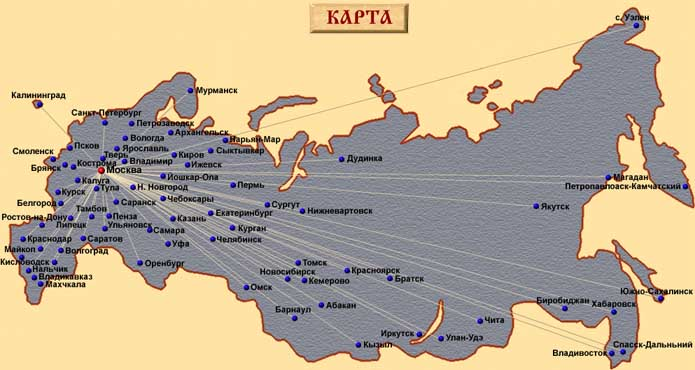 Таковы основные предприятия народных художественных помыслов России, включенные в состав Ассоциации «НХП». Но более убедительным примером вовлеченности всех областей Российской Федерации в производство изделий художественных промыслов послужит карта размещения предприятий на территории нашей страны.§ 2. Специфика художественных промыслов как отраслей специализацииГоворя о современных художественных промыслах, я упомянула об основных традициях народного изобразительного искусства, которые должны быть максимально закреплены в художественных производствах. Остановимся на характеристике этих традиций, определяющих специфику художественных промыслов как отраслей специализации.Естественной функцией народных художественных промыслов является выпуск утилитарно-художественной продукции, то есть бытовых изделий, художественно оформленных. Некоторое время назад широко распространилось мнение о том, что художественным промыслам надлежит отказаться от своей предметной первоосновы, перейти к выпуску собственно декоративных изделий. Истоки такой позиции заключались в массовом изготовлении и распространении фабричных предметов быта, монотонность которых должна была бы разрушаться, облагораживаться изделиями промыслов, обладающих повышенными декоративными качествами. На практике это привело к тому, что наряду с безликими машинными предметами обихода, в нашем быту появилось множество художественного «мусора» — безделушек, ни о чем не говорящих сувениров, ни к чему не приложимых полудекоративных, полустанковых произведений. Это скоро стало истинной проблемой культуры быта, с одной стороны, и проблемой промыслов — с другой. Теперь очевидна правота тех специалистов, которые настаивали на необходимости сохранения утилитарного характера выпускаемой промыслами продукции.Другая, не менее противоречащая традициям народного искусства оплошность заключалась в усиленном поиске путей осовременивания образного языка выпускаемых промыслами изделий. Такая постановка вопроса должна быть раз и навсегда признана абсурдной, ибо все то ценное, что мы наследуем от народного изобразительного искусства, приходит к нам в виде конкретной художественной традиции, ассортимента, формы, декора произведений, сохранять и органично развивать которые промыслы обязаны в первую очередь.Специфическая особенность продукции народных художественных промыслов заключается в том, что для ее изготовления используются традиционные природные материалы. Никакие иные изделия, создаваемые сегодня, не дают современному обществу столь реальной возможности конкретного общения с природными материалами. Это высоко ценимо в современной культуре. Как уже отмечалось, природные материалы отпускаются современному человеку достаточно скупо, это требует от мастеров особого умения пользоваться ими, выявлять их красоту.Эстетика материала познается мастерами в их конкретной будничной практике, в процессе изготовления изделий. Здесь не требуются какие-либо специальные формы обучения: свойства и возможности материала ощущаются рукой, воспринимаются глазом, пробуждая в душе мастера желание творить. С проблемой оптимального использования природных материалов неразрывно связан вопрос о сохранении в деятельности промыслов традиционных художественно-ремесленных приемов, лежащих в основе творческого труда мастеров.Ручной творческий труд народного мастера естественно сочетает в себе различные стороны человеческой деятельности. Вне разумного использования ручного творческого труда невозможно само существование народных художественных промыслов. Отказ от рукотворного создания предметов быта означает практически прекращение основной традиции народного искусства. В этом и заключается специфика художественных промыслов.Несмотря на современную механизацию труда, художественные промыслы все же сохранили свою особенность, что и выделяет их среди прочих промышленных производств.Глава 3. Сохранение народных художественных промыслов и перспективы их развитияВ целях сохранения народных художественных промыслов в условиях рыночной экономики, для защиты их интересов в федеральных и региональных органах власти в 1990 году по инициативе ряда предприятий была создана Ассоциация «Народные художественные промыслы России».В настоящее время Ассоциация объединяет более 250 организаций народных художественных промыслов из 62 регионов страны. Среди них всемирно известные, составляющие национальную гордость России центры народного искусства, которые изготавливают изделия с хохломской и городецкой росписью по дереву, гжельский фарфор и майолику, ростовскую и сольвычегодскую финифть, вологодское и елецкое кружево, богородскую и беломорскую резьбу по дереву, кубачинские и великоустюжские ювелирные украшения, холмогорские, чукотские и тобольские резные изделия из кости, нижнетагильские и жостовские подносы, скопинскую и псковскую керамику, торжокские золотошвейные изделия, кисловодский, сысертский и вербилковский фарфор, уникальные изделия златоустовских и тульских оружейников, изделия узорного художественного ткачества и вышивки.Отраслевая наука в Ассоциации представлена Московским НИИ художественной промышленности, включающим Музей народного искусства с его уникальной коллекцией произведений народных мастеров, и Нижегородским научно-исследовательским конструкторско-технологическим институтом. В Ассоциацию входят 10 учебных заведений, ведущих подготовку специалистов для предприятий промыслов, и несколько специализированных магазинов-салонов.Ассоциацией разработан широкий комплекс предложений к законодательным и нормативным актам по оказанию промыслам значительной государственной поддержки, позволивших предотвратить процесс распада многих творческих коллективов, а также подготовлен проект федерального закона «О народных художественных промыслах». В 1998 году была завершена работа над проектом федеральной целевой программы «Сохранение, возрождение и развитие народных художественных промыслов России на период до 2005 года».Депутат Валерий Тарасов в запросе к заместителю Председателя Правительства указал на необходимость срочной разработки правовых нормативных актов, предусмотренных федеральным законом «О народных художественных промыслах». К этой работе он предлагает привлечь членов рабочей группы Комитета Государственной Думы по культуре, специалистов ассоциации «Народные художественные промыслы России», НИИ художественной промышленности, ведущих организаций промыслов. В. Тарасов руководил рабочей группой Комитета по культуре, которая занималась дорабатывала проекта федерального закона «О народных художественных промыслах», введенного в действие с января 1999 года.Законом предусмотрено утверждение в порядке, устанавливаемом Правительством, двух подзаконных актов: Типового положения о художественно-экспортном совете по народным художественным промыслам и Перечня видов их производств и групп изделий народных художественных промыслов. «Договор на разработку этих подзаконных актов, — пишет В. Тарасов, — Минэкономики России заключило с институтом Информэлектро, который не имел отношения ни к разработке проекта закона, ни вообще к народным художественным промыслам. Проекты Типового положения и Перечня, разработанные институтом Информэлектро, не соответствуют задачам, для которых предназначены эти подзаконные правовые нормативные акты. И не могут служить основой для формирования соответствующих подзаконных актов».Такова борьба Ассоциации за процветание и развитие гордости российской самобытной культуры.Активное привлечение Ассоциацией художников промыслов к участию в отечественных и зарубежных выставках, тематических смотрах и конкурсах, к выполнению уникальных работ для музеев и выставок способствует развитию промыслов, росту профессионализма мастеров.В последние годы событиями большого культурного значения стали выставки народных художественных промыслов России в честь 220-летия вхождения Северной Осетии в состав России, 900-летия Рязани, 100-летия со дня рождения С. А. Есенина, 100-летия Нижегородской ярмарки, а также экспозиции, организованные для дипломатических представительств и в Мемориальном комплексе «Поклонная гора».На республиканской выставке-ярмарке «Народные художественные промыслы России — 850-летию Москвы», состоявшейся в 1997 году, было представлено около 2000 художественных изделий более 100 промыслов многих республик, краев и областей Российской Федерации. Неизменное восхищение посетителей выставки и специалистов вызывали кружевное панно вологодских мастериц «Храм Христа Спасителя», златоустовское клинковое оружие, украшенное золотой и серебряной насечкой, высокохудожественные шкатулки, кубки, холмогорская ажурная резьба по кости, многофигурные скульптурные композиции тобольских косторезов, художественная лаковая миниатюра традиционных центров Палеха, Федоскина, Мстеры, Холуя, хохломская и городецкая роспись по дереву, фарфор Гжели, Кисловодска, Вербилок, керамика Скопина, богородская резная скульптура из дерева, строчевышитые изделия различных регионов России. Юбилей Москвы стал темой, объединившей творческие замыслы народных мастеров Российской Федерации.Для повышения творческой активности одаренной молодежи Ассоциация ежегодно с 1990 года совместно с Международным гуманитарным фондом «Знание» и Политехническим музеем проводит смотр-конкурс «Молодые дарования».В последние годы в связи с ростом национального самосознания в творчестве народных мастеров все более явственными стали обращение к истокам художественных традиций промыслов, желание восстановить утраченные техники и технологии, бытовавшие мотивы и образы. Большое внимание уделяется изготовлению предметов культового назначения. Целенаправленно и успешно трудятся над возрождением утраченных технологий традиционной иконописи народные мастера Хохломы, Городца, Вологды, Ростова. Мастера промыслов приняли активное участие во II Международной выставке «Православная книга и церковное искусство», проведенной в Государственной Третьяковской галерее.В обращении к участникам XII конференции Ассоциации (1997) Президент Российской Федерации Б. Н. Ельцин отметил, что большая роль в сохранении и развитии традиций декоративно-прикладного искусства, творческого потенциала талантливых художников и мастеров принадлежит Ассоциации «Народные художественные промыслы России».ЗаключениеВ заключение хотелось бы подвести некоторые итоги данной курсовой работы. В ней были рассмотрены исторические предпосылки зарождения народных художественных промыслов, описано их текущее состояние и проведен анализ работы современной организации по защите и обеспечению развития современных народных художественных промыслов.И все же хочется в заключение выразить мнение простых людей, жителей городов и деревень Российской Федерации. Каждый знает, что для повседневных нужд мы сегодня охотнее употребляем фарфоровые тарелки, а не расписные хохломские миски, стеклянные бокалы, а не серебряные кубки, пластмассовый или металлический портсигар, а не сигаретницу, расписанную федоскинскими миниатюристами. И тем не  менее деревянная миска с хохломской росписью, серебряные изделия кубачинских мастеров, шкатулки, расписанные федоскинскими или палехскими миниатюристами, могут украсить нашу квартиру, кабинет, праздничный стол или общественный интерьер. Сегодня гораздо чаще товары художественных промыслов мы приобретаем не для утилитарных целей, а ради красоты, которую несут в себе эти изделия творческого ручного труда. Они не позволяют душе и сердцу человека превратиться в камень.Список использованной литературы: Тангибердиева З. И., Варваров В. М. , Художественные промыслы РСФСР, М., 1959Т. Разина, Художественные промыслы Подмосковья, М., 1982Художественные промыслы и игрушка, М., 1973Смолицкий Б. Г., Скавронская Т. Н., Художественные промыслы России, М., 1989 ред. Станицкий А. В., Народные художественные промыслы СССР, М., 1983Воронов В. С., О крестьянском искусстве, М., 1972 Постановление ЦК КПСС «О народных художественных промыслах» от 27 февраля 1975 Бакушинский А. В., Искусство Палеха, М., 1932 В. Тарасов: для сохранения художественных промыслов и предотвращения подделок под народное искусство нужны нормативные акты //Российская газета, 1998Федеральный закон № 7 «О народных художественных промыслах» от 6 января 1999 Интернет-сервер «АКДИ Экономика и жизнь»Вид художественного промыслаОсновные предприятияРоспись по дереву«Семеновская роспись по дереву»«Городецкая роспись»«Хохломская роспись»«Хохломской художник»Резьба по дереву«Богородский резчик»«Идеал»«Беломорские узоры»Художественная керамика"Аксинья"
"Дымковская игрушка"
"Скопинская художественная керамика"
"Турина Гора" Резьба по кости"Холмогорская резьба по кости им. Ломоносова"
"Уэленская косторезная мастерская"
"НХП-Магадан" Художественная обработка камняТОО "Самоцветы"
"Уральский камнерез"
Государственное унитарное предприятие
"Калининградский янтарный комбинат"
"Альк" Художественная обработка металла"Северная чернь"
"Павловский завод им. Кирова"
"Возрождение" Декоративная роспись на металле"Метальная лавка"
"Жестовская фабрика декоративных изделий" Лаковая живописьХолуйская лаковая живопись
"Финист" Вышивка"Мстерская вышивка"
"Ивановская строчевышивальная фабрика"
"Тарусская вышивка" Кружевоплетение"Елецкие кружева"
"Крестецкая строчка"
"Снежинка" Узорное ткачество"Гипюр"Художественные изделия из бересты, лозы и соломки"Томский умелец"
"Сыктывкарское предприятие НХП"Изделия из фарфора и фаянса"Феникс"
"Сысертский фарфор"
"Гжель"Роспись по ткани"Камелия""Кунцево""Русский батик"